Obec Vyžlovka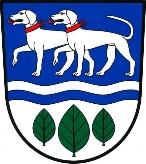 Sazebník úhrad za poskytování informací dle zákona č. 106/1999 Sb.Obec Vyžlovka podle § 5 odst. 1 písmeno f) zákona o svobodném přístupu k informacím stanovuje ve smyslu § 17 zákona o svobodném přístupu k informacím a ve smyslu nařízení vlády č. 173/2006 Sb., o zásadách stanovení úhrad a licenčních odměn za poskytování informací podle zákona o svobodném přístupu k informacím s účinností od 1. 5. 2016 tento Sazebník úhrad nákladů za poskytování informací.A. Náklady na vytištění, skenování,pořízení kopie nebo záznamu informace (1 ks):     Černobílá:jednostranný výtisk nebo kopie formát A4  	-  	2,00 Kčoboustranný výtisk nebo kopie formát A4 	-   	3,00 Kčjednostranný výtisk nebo kopie formát A3	-  	4,00 Kčoboustranný výtisk nebo kopie formát A3 	-   	6,00 Kč Skenování:jednostranný formát A4			     -  	      1,00 Kčjednostranný formát A3			            -             2,00 Kč	Za poskytnutí kopie v jiném formátu nebo barvě bude účtována skutečná cena za pořízení kopie u komerčního poskytovatele služeb, kterou povinná osoba za pořízení kopie uhradí.B. Náklady na opatření technických nosičů dat (1 ks):CD ROM - 20,00 Kč-	jiný technický nosič dat (dále jen „TND“) - podle pořizovací cenyPokud žadatel poskytne vlastní TND, na který bude možné požadované informace zaznamenat, nebude úhrada tohoto nákladu uplatňována.C. Náklady na odeslání informací (1 ks):Balné: podle druhu použitého obalu dle pořizovací cenyPoštovné: dle platného ceníku poštovních služebV případě osobního odběru požadovaných informací nebude úhrada nákladů na odeslání informací uplatňována.D. Úhrada na mimořádně rozsáhlé vyhledání informací:Za každou započatou hodinu práce referenta - 150,00 KčCelková výše úhrady nákladů, která vznikne součtem dílčích částek za pořízení výtisků nebo kopií, za opatření TND, za odeslání informací žadateli a za mimořádně rozsáhlé vyhledávání informací, se zaokrouhlí na celé Kč směrem dolů.Forma úhrady: Hotově nebo platební kartou – v pokladně obce VyžlovkaV případě, že bude povinný subjekt za poskytnutí informace požadovat úhradu, písemně oznámí tuto skutečnost spolu s výší úhrady žadateli před poskytnutím informace. Z oznámení musí být zřejmé, na základě jakých skutečností a jakým způsobem byla výše úhrady povinným subjektem vyčíslena. Poskytnutí informace je podmíněno zaplacením požadované úhrady. Pokud žadatel do 60 dnů ode dne oznámení výše požadované úhrady úhradu nezaplatí, povinný subjekt žádost odloží.Sazebník byl schválen starostou obce Vyžlovka dne 27. 4. 2016 a nabývá účinnosti dnem 
1. 5. 2016. Sazebník je platný pro rok 2021.